レース・オフィス受領：　日時 ……………….………　署名…………………………　受付番号 .……………　	                    抗議締切時刻 …………………………….抗議書 – 救済および審問再開要求にも使用する。適切に記入または✔印をつける。1. 	大会 		主催団体 		日付 	レース 番号 	2.	審問の種類		　艇から艇への抗議	　艇またはレース委員会からの救済要求	　レース委員会から艇への抗議	　プロテスト委員会からの救済の考慮	　プロテスト委員会から艇への抗議 	　艇またはレース委員会からの審問再開要求　プロテスト委員会からの審問再開の考慮	3.	抗議艇、救済または審問再開を要求している艇クラス 		フリート 	 	セール番号 		艇名 	代表者 	 電話 ................................. Eメール ....................................4.	被抗議艇、救済を考慮する艇 クラス 		フリート 	 	 セール番号 		艇名 	5.	インシデントいつ、どこで、インシデントが起きたか	違反があったと申し立てる規則 		証人	6.	被抗議艇への通告　　抗議の意思をどのように伝えましたか ?　声をかけることにより                              いつ? 		用いた言葉 	　赤色旗を掲揚することにより	いつ? 	　その他の方法で伝えることにより　　	詳細 	7.	インシデントの説明 (必要なら別の用紙を使うこと)見取図: １辺 = １艇身、艇の位置、風向、潮流の方向、マークを示すこと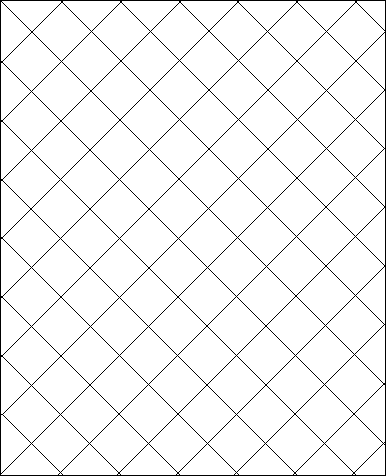 この面はプロテスト委員会が使用する                                                                        受付番号 .…....…..適切に記入または✔印をつける。                                              　　　　 同時審問の受付番号 ……………　取り下げを要求した  	署名 		　取り下げを認める クラス……………………　フリート …………………	レース番号 ………………　抗議、救済または審問再開の要求は、締切時刻内に受領された        　締切時刻を延長した 抗議者、または救済もしくは審問再開を要求している当事者の代表者 	その他の当事者、または救済を考慮される艇の代表者 	証人の氏名 	通訳　	 	            備　考  利害関係の表明があった                  　　　　異議:   あり        なし			  抗議書、要求書はインシデントを特定している			  最初の妥当な機会に「プロテスト」と声をかけた 			  声をかける必要はなかった。最初の妥当な機会に被抗議者に伝えた			  最初の妥当な機会に赤色旗を目立つように掲揚した			   抗議、要求は有効。審問を続行する。　     	  抗議、要求は無効。審問を打ち切る。 　 認定された事実 	　プロテスト委員会は、艇	の見取図を支持する。　  プロテスト委員会の見取図を添付する。結論と適用規則 	判決 抗議を:   却下する　　　　　　       艇 	を、レース ………において失格とする。	  以下のペナルティーを課す  : 	救済:　   与えない　        以下の救済を与える  : 	審問再開要求:　    拒否する	  認める プロテスト委員長と他のメンバー 	委員長の署名 	日時 	